ПРОЕКТ    СОВЕТ   ДЕПУТАТОВМУНИЦИПАЛЬНОГО ОБРАЗОВАНИЯ «ВОТКИНСКИЙ РАЙОН»«ВОТКА ЁРОС»МУНИЦИПАЛ КЫЛДЫТЭТЫСЬ ДЕПУТАТЪЁСЛЭН КЕНЕШСЫР Е Ш Е Н И Е«__»  сентября 2020  года                                                                                    №___г. ВоткинскО проведении публичных слушаний по проекту решения Совета депутатов муниципального образования «Воткинский район» «О внесении изменений в Устав муниципального образования «Воткинский район»В соответствии с Федеральным законом от 6 октября 2003 года № 131-ФЗ
«Об общих принципах организации местного самоуправления в Российской Федерации», Положением «О публичных слушаниях в муниципальном образовании «Воткинский район», утвержденным решением  Совета депутатов муниципального образования «Воткинский район» № 250 от 18.06,2019г., руководствуясь Уставом муниципального образования «Воткинский район»,Совет депутатов муниципального образования «Воткинский район» РЕШАЕТ:1.	Провести  публичные слушания по проекту решения Совета депутатов муниципального образования «Воткинский район» «О внесении изменений в Устав муниципального образования «Воткинский район»».2. Определить дату и время проведения публичных слушаний по проекту решения Совета депутатов муниципального образования «Воткинский район»
«О внесении изменений в Устав муниципального образования «Воткинский район»» «14» октября  2020 года в 17 часов 10 минут.3.	Определить место проведения публичных слушаний по проекту решения Совета депутатов муниципального образования «Воткинский район» «О внесении изменений в Устав муниципального образования «Воткинский район»»: зал заседаний здания Администрации муниципального образования «Воткинский район», расположенный по адресу: г. Воткинск, ул. Красноармейская,  43 «а».4.	Определить организатором проведения публичных слушаний по проекту решения Совета депутатов муниципального образования «Воткинский район»
«О внесении изменений в Устав муниципального образования «Воткинский район»» Комиссию по разработке проекта Устава, изменений и дополнений в Устав  муниципального образования «Воткинский район», утвержденную решением Совета депутатов муниципального образования «Воткинский район» от 16.02.2017 года № 43.5.	Опубликовать проект решения Совета депутатов муниципального образования «Воткинский район» «О внесении изменений в Устав муниципального образования «Воткинский район»» в Вестнике правовых актов муниципального образования «Воткинский район»,  на официальном сайте муниципального образования «Воткинский район» в сети «Интернет» и обнародовать на информационно-правовых стендах муниципальных образований сельских поселений Воткинского района.6.	Установить, что предложения по проекту решения Совета депутатов муниципального образования «Воткинский район» «О внесении изменений в Устав муниципального образования «Воткинский район»» представляются в Совет депутатов муниципального образования «Воткинский район» в письменном виде с указанием фамилии, имени, отчества, адреса места жительства и подписью автора предложений по адресу: г. Воткинск, ул. Красноармейская, 43 «а», кабинет №58, в период с «11»  сентября  2020 года по «12»  октября  2020 года по рабочим дням с 08.00 часов до 16.00 часов.7.	Решение вступает в силу со дня его принятия и подлежит размещению на официальном сайте муниципального образования «Воткинский район».Председатель Совета депутатовмуниципального образования«Воткинский район»								   М.А.НазаровГлава муниципального образования«Воткинский район»                                                                                        	И.П.Прозоровг. Воткинск«___» сентября  2020 года№____   СОВЕТ   ДЕПУТАТОВМУНИЦИПАЛЬНОГО ОБРАЗОВАНИЯ «ВОТКИНСКИЙ РАЙОН»«ВОТКА ЁРОС»МУНИЦИПАЛ КЫЛДЫТЭТЫСЬ ДЕПУТАТЪЁСЛЭН КЕНЕШСЫР Е Ш Е Н И Е«__» _________ 2020  года                                                                                    №г. ВоткинскО внесении изменений в Устав  муниципального образования «Воткинский район»	В соответствии с Федеральным законом от 6 октября 2003 года № 131-ФЗ «Об общих принципах организации местного самоуправления в Российской Федерации», Уставом муниципального образования «Воткинский  район» и в целях приведения Устава муниципального образования «Воткинский  район» в соответствие  со статьей 3 федерального закона № 283-ФЗ от 02 августа 2019 года «О внесении изменений в Градостроительный кодекс Российской Федерации и отдельные законодательные акты Российской Федерации»,  статьей 3 федерального закона № 148-ФЗ от 24 апреля 2020 года «О внесении изменений в отдельные законодательные акты Российской Федерации», статьёй 2 Федерального закона от 20 июля 2020 года № 241-ФЗ «О внесении изменений в статью 9 Федерального закона «О социальных гарантиях сотрудникам внутренних дел Российской Федерации и внесении изменений в отдельные законодательные акты Российской Федерации» и федеральный закон  «Об общих принципах организации местного самоуправления в Российской Федерации», статьей 2 Закона Удмуртской Республики от 01 июня 2020 года № 21-РЗ «О внесении изменений в статью 26 Закона Удмуртской Республики «О статусе депутата Государственного Совета Удмуртской республики» и статьи 2 и 7.2. Закона Удмуртской Республики «О гарантиях осуществления полномочий депутата представительного органа муниципального образования, члена выборного органа местного самоуправления, выборного должностного лица местного самоуправления в Удмуртской Республике»1.Внести в Устав муниципального образования «Воткинский район», утвержденный решением Совета депутатов муниципального образования Воткинский район» от 16.06.2005 года №98  (с изменениями, внесенными решениями Совета депутатов муниципального образования «Воткинский район» от 14.07.2006 № 175, от 17.05.2007 № 60, от 10.07.2008 № 165, от 23.10.2008 № 192, от 21.05.2009 № 266, от 23.12.2009 № 324, от 18.06.2010 № 372, от 16.06.2011 № 440, от 01.12.2011 №493, от 24.05.2012 №35, от20.04.2013 № 110, от 27.02.2014 № 164, от 27.02.2015 № 226, от 18.06.2015г. №249, от 28.04.2016г. №300, от 18.04.2017г. №53, от 29.06.2017г. №70, от 25.08.2017г. №87, от 15.02.2018г. №122, от 22.11.2018 № 175, от 26.12.2019 №264), следующие изменения и дополнения:1) в части 1 статьи 7: (Вопросы местного значения муниципального района)а) пункт 15 дополнить словами: «, выдача градостроительного плана земельного участка, расположенного на межселенной территории.;»;  2) в части 1 статьи 7.1.:  ( Права органов местного самоуправления муниципального района на решение вопросов, не отнесенных к вопросам местного значения муниципальных районов)а) дополнить пунктом 15 следующего содержания:«15) предоставление сотруднику, замещающему должность участкового уполномоченного полиции, и членам его семьи жилого помещения на период замещения сотрудником указанной должности.;»; 3) в статье 27 : (Статус депутата Совета депутатов)а) дополнить частью  10 следующего содержания:«10) Депутату Совета депутатов  муниципального образования для осуществления своих полномочий на непостоянной основе гарантируется сохранение места работы (должности) на период, продолжительность которого в совокупности составляет 4 рабочих дня в месяц.;»;    	2. Главе муниципального образования «Воткинский район» направить настоящее решение на государственную регистрацию в порядке, предусмотренном Федеральным законом от 21 июля 2005 года № 97-ФЗ «О государственной регистрации уставов муниципальных образований».3. Опубликовать настоящее решение после его государственной регистрации.4. Настоящее решение вступает в силу в порядке, предусмотренном законодательством.Председатель Совета депутатов муниципального образования«Воткинский район» УР							М.А. Назаров Глава муниципального образования«Воткинский район» УР							И.П.Прозоров г. Воткинск«____»__________ 2020 года    №___Проект подготовилНачальник УПКиУП                                                                      Н.В. Абрамова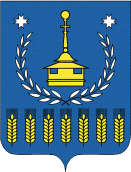 